PROYECTO EXPERIENCIA  PEDAGOGICA SIGNIFICATIVA“MEJOREMOS LA COMPRENSION  LECTORA Y LA EXPRESION ESCRITA”DOCENTES:  Esp. MARIA LIGIA ROJAS GARZONEsp.  NORVELI CHAVARRO BERMEOINSTITUCION EDUCATIVA “ANTONIO RICAURTE”MAITO –TARQUI-HUILA, COLOMBIA2010 DESCRIPCION DE LA EXPERIENCIA.Tomando bases de la cotidianidad en la expresión oral y escrita de los estudiantes de la Institución  Educativa “Antonio Ricaurte” de Maito, se evidencia ciertas deficiencias bastantes marcadas, producto del aprendizaje recibido en sus hogares y en su entorno social, por ello se considera de gran importancia desarrollar un proyecto encaminado a establecer correctivos que induzcan a mejorar las dificultades presentadas en la lengua hablada y escrita.Teniendo en cuenta  esta problemática  se ha optado  por realizar un concurso  semestral de ortografía  y comprensión de lectura. Trabajo que se desarrolla con todos los estudiantes, en primer lugar se da a conocer  las reglas o normas, hay una preparación previa, ejercicios prácticos individuales o grupales y luego se realiza una preselección  para elegir a los mejores quienes concursarán en la fecha acordada.Dentro de las tres horas de intensidad horaria que le corresponde  al área de Lengua Castellana, se ha establecido una hora semanal  para estudiar las reglas ortográficas y los diferentes ejercicios, complementándose con la creación de textos, consignados en un libro creados por ellos mismo  denominado “Expresiones literarias y artísticas”, a partir del grado octavo. Los grados inferiores trabajan caligrafía u otras actividadesDe igual manera  se complementa con la lectura de obras literarias para ejercitar la comprensión de lectura y poner en práctica las competencias: argumentativa, interpretativa y propositiva. En cada período se exige como mínimo  la lectura de una obra literaria  en clase y se motiva para que lean libros de su agrado o a nivel personal, como actividad extra clase.También, se ha establecido  una hora semanal para la lectura y desarrollo de  pruebas estilo ICFES. En estos ejercicios se ponen en práctica los niveles de lectura, según el grado.Incentivos: Nota parcial en cada uno de los cuatro (4) períodos  del año.Reconocimiento e izan bandera en el día del idioma a los ganadores del  concurso de ortografía  y comprensión de lectura.Entrega de mención de honor en esa misma fecha.En el cuarto período se le reconoce una nota parcial a quien obtenga nota mínima de 50 puntos en las pruebas ICFES, en el área de lengua castellana. Esta experiencia es una iniciativa a nivel personal, teniendo en cuenta las dificultades presentadas en los diferentes textos y expresiones orales.MARCO TEORICOEl principal uso del idioma  es la comunicación, y para poder comunicarnos efectivamente, es necesario que elaboremos mensajes de manera correcta y comprensible. La disciplina que nos enseña a ordenar en forma  lógica las oraciones es la gramática. Asimismo, existe otra rama  que nos ayuda a comunicarnos mejor: la ortografía. Gracias a ella, podemos utilizar bien el lenguaje de nuestro idioma castellano.La palabra ortografía viene del griego orthos, que quiere decir correcto, y de grapho, que significa escribir correctamente.  Tal como  debemos hacerlo cuando hablamos, al escribir hay que tener en cuenta que existe una manera  correcta para utilizar las palabras. A eso nos enseñará la ortografía: a escribir bien, a fin de que podamos  comunicarnos mejor y de esta manera poder emitir un mensaje claro y comprensible. La ortografía estudia tres partes fundamentales: las letras con que se escriben las palabras, llamada ortografía literal. Aquella que tiene relación con los signos de puntuación, separa palabras, frases u oraciones, denominada ortografía puntual, y la que se encarga de estudiar los acentos que llevan las distintas palabras de nuestro idioma, recibe el nombre de ortografía acentual.Cuando la comunicación se lleva a cabo por medio  del lenguaje escrito, hay muchos factores que influyen  en la comprensión del mensaje, como por ejemplo la caligrafía. Como este, existen otros factores que si bien  a veces no imposibilitan  la comunicación, en ocasiones la dificultan. Uno de ellos es la ortografía. Un texto que presenta muchas faltas de ortografía, se hace ilegible, confuso e incompresible.La experiencia  parte de una iniciativa personal, con base en los antecedentes ya expuestos.OBJETIVOS:GENERAL: Mejorar  la expresión oral y escrita.ESPECIFICOS: Motivar a los estudiantes  para que reconozcan  y valoren la ortografía  como fundamento  de la lengua castellana.Ampliar y enriquecer el vocabulario.Favorecer el hábito  de comprobar sus escritos, apreciando la correcta escritura en su valor y utilidad social.Ejercitar la caligrafía  para mejorar  la ortografía y la escritura. Diseñar una estrategia pedagógica y didáctica que ayude a fomentar el hábito lector en los estudiantes de la Institución Educativa “Antonio Ricaurte”. Fomentar  el hábito lector encaminado a mejorar los resultados de las pruebas Saber. Emplear diferentes recursos digitales para mejorar la comprensión lectora, como fundamento de la lengua castellana.Desarrollar la creatividad, habilidades y destrezas en la elaboración y comprensión de diferentes textos.PRINCIPALES LINEAS DE ACCION  Y LAS ESTRATEGIAS UTILIZADAS PARA ALCANZAR LOS OBJETIVOS.El proceso de este trabajo  se basará en: diagnóstico, conciencia de la dificultad, enseñanza de las reglas, ejercitación (dictados, identificación y buscar el significado de palabras que presenten cierta dificultad para su comprensión, construcción de oraciones; fijación (repetición de palabras, subrayar, complementar, resaltar, etc.);  concursos, producción como elaboración de textos literario: cuentos, poemas, anécdotas, relatos, ensayos, biografías, autobiografías, guiones teatrales, etc.) y evaluación.También se cuenta con un periódico mural que se expone semanalmente   con la colaboración de todos los estudiantes  (8º. a 11º.), quienes deben escribir los artículos con su puño y letra, redactado por ellos y en lo posible los deben estar relacionados con temas de la institución. Este periódico mural se realizó mediante un proyecto del grado 10º., el cual cuenta con 10 columnas (Editorial, opinemos, ecología, tecnología, reflexión, valores, espacio cultural, deportes, rincón artístico y humor). POBLACION BENEFICIARIALa población beneficiaria de la experiencia  son los estudiantes de la Institución Educativa “Antonio Ricaurte”, grado 1º. Básica primaria  hasta el grado 11º. Media Vocacional.La gran mayoría de los jóvenes provienen de familias de  estrato 1 y 2, en cuanto sus recursos son generados  principalmente por el café, cultivo de frutas, yuca, plátano y en un porcentaje mínimo la ganadería. Otros, su economía es basada en el trabajo diario como obreros.El nivel socio-cultural es medio, ya que la mayoría de la población adulta escasamente  cuenta con quinto primaria, teniendo en cuenta que ha ido mejorando por la educación recibida en este plantel. Pero presenta todavía bastantes dificultades  en la expresión oral conllevando de igual forma deficiencias en la expresión escrita.TIEMPO DE DURACION DE LA EXPERIENCIAFecha de inicio: institucionalizada desde 2007Fecha de terminación:   indefinida  o continuaMONITOREO, EVALUACION  DE RESULTADOS Y/O IMPACTO.Mediante las actividades se ha logrado verificar los aciertos  o deficiencias de los estudiantes, de igual forma en las  coeevaluaciones,   se logra comprobar los resultados que luego se verán reflejados en  el concurso que se organiza en el mes de abril.Hasta el momento,  se ha logrado observar  una mejoría  en la escritura, redacción y producción de texto, consignada en el cuaderno de creaciones literarias.  De la misma manera se observa mayor seguridad en la expresión oral.Generalmente  se realiza una evaluación con todos los docentes y estudiantes  donde se identifican los logros alcanzados y los correctivos correspondientes.PRINCIPALES FACTORES QUE HAN FACILITADO LA EXPERIENCIA. El apoyo y colaboración de los docentes,  administrativos y el interés de los estudiantes.  También el computador es una herramienta que permite al estudiante avanzar en este aspecto.PRINCIPALES  FACTORES QUE  DIFICULTAN LA EXPERIENCIALa intensidad horaria  muy limitada.Los estudiantes no cuentan con el servicio de Internet en la institución. Seguimiento y asesorías continúas por parte de la S.E. Apoyo económico.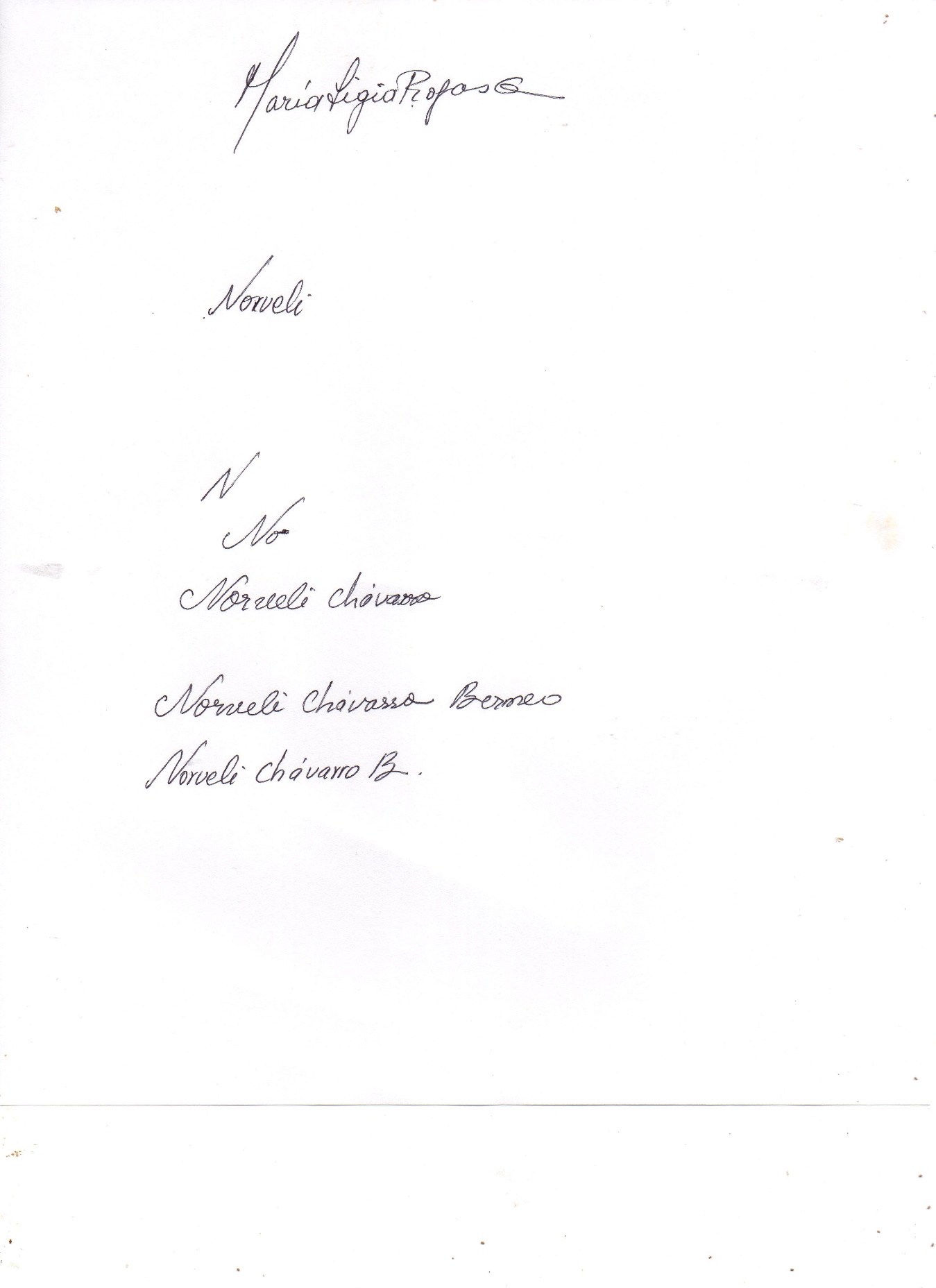 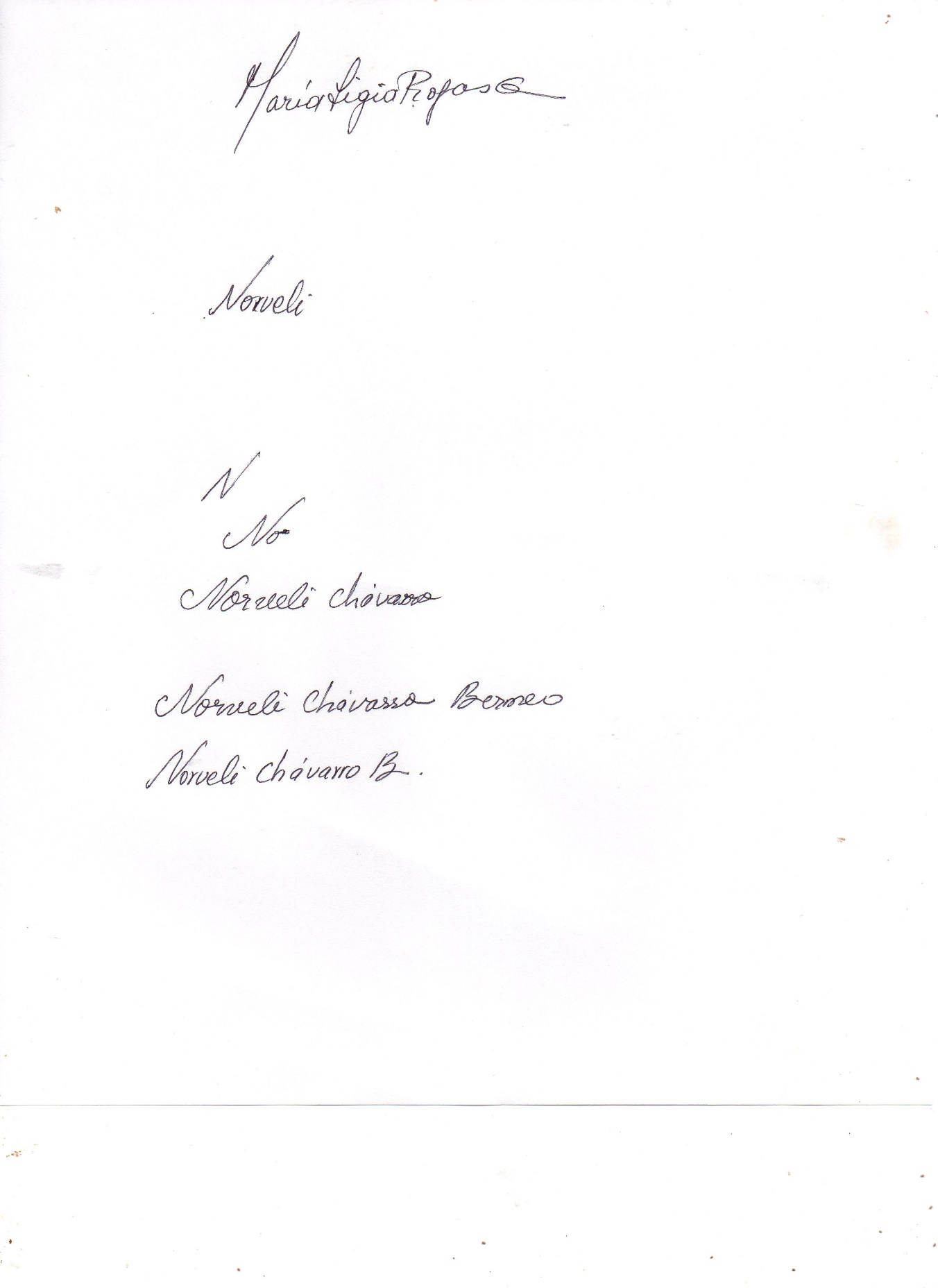 MARIA LIGIA ROJAS GARZON                               NORVELI CHAVARRO BERMEO